INDICAÇÃO NºAssunto: Reitera a solicitação de execução de poda das árvores do canteiro central da Avenida Dorival Mantovani, conforme especifica.Senhor Presidente:INDICO, ao Sr. Prefeito Municipal, nos termos do Regimento Interno desta Casa de Leis, após ouvir o douto e soberano Plenário, que seja oficiado a Secretaria de Obras do Município, para que providencie a realização de poda das árvores do canteiro central da Avenida Dorival Mantovani, Bairro Nova Itatiba, em toda a sua extensão.Trata-se de uma medida urgente, pois como a copa das árvores estão baixas, os veículos que por ali transitam precisam desviar das mesmas, o que pode ocasionar acidentes.            A medida ora proposta é solicitação de transeuntes e moradores do bairro, que reclamam que muitas destas árvores atrapalham com seus galhos o trânsito de veículos na referida via.SALA DAS SESSÕES, 13 de novembro de 2020.HIROSHI BANDO
Vereador – PSD*Acompanha 02 (duas) fotos.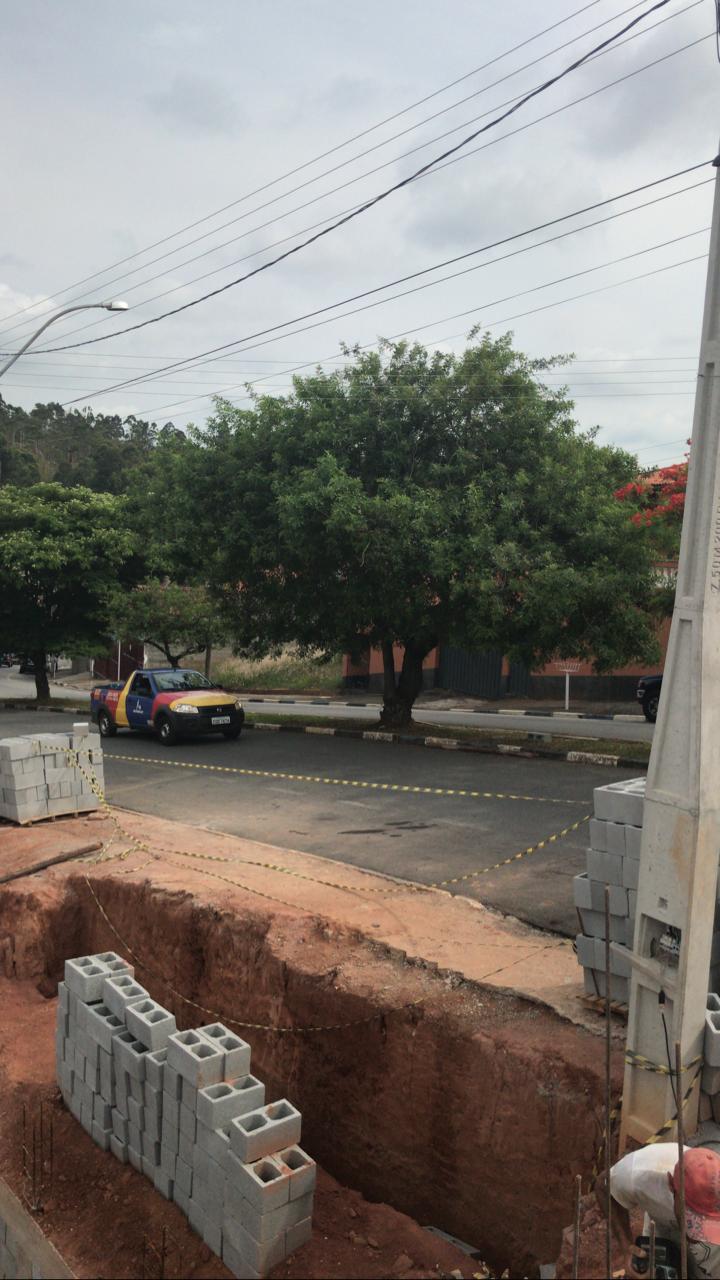 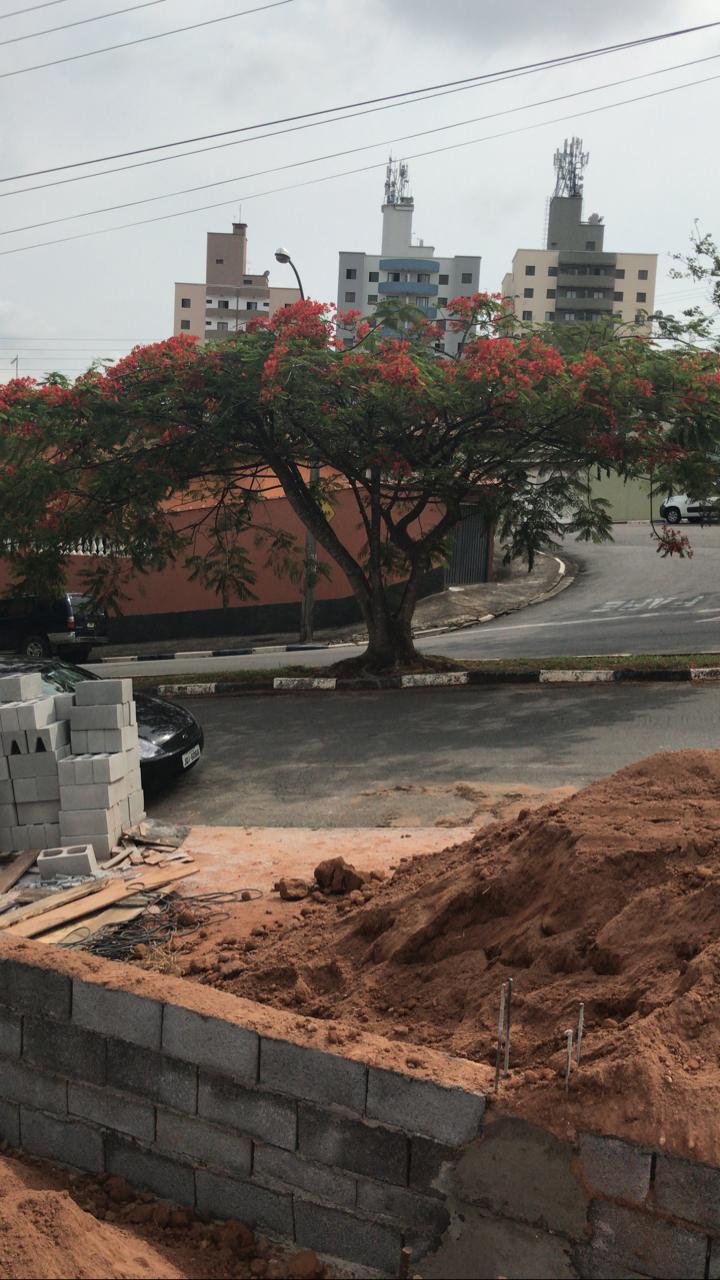 